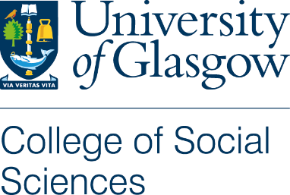 College Research Ethics Committee for Non-Clinical Research involving Human Participants/DataStaff and Postgraduate Research StudentsProtocol for research dealing with non-standard human data – Social Media, Online, Social Networking, Secondary data, Big Data.Before completing this form, refer to the guidance notes available at College ethics information and Ethics Information for Applicants.In addition to reading Appendix 1 of the form – applicants should consult: Ethical decision-making and Internet research:  and, Ethical decision-making and Internet research 2.0 Completed, typed forms (with supporting documents) should be submitted electronically via the Research Ethics System.Submit applications at least 6 weeks in advance of the intended data collection start date, allowing time for applications to be reviewed, and any recommended amendments to be made. Applications requiring PVG Clearance/permissions to access participants will not be approved until evidence of this is received by Ethics Administrator. Guidance is available at PVG Guidance.Staff Research Project 		Staff Scholarship of Teaching and Learning Project 	 Postgraduate Student Research Project	Project Title	 Name Of Applicant		School/Subject/Cluster/RKT Group	Student ID/Staff Number	PGR Programme Title  (Where Applicable)	Start Date of Data Collection / Access or Analysis, as appropriate (At least 6 weeks after application submission)Proposed Project End Date (e.g. date of PhD award, article submission, end of funding) Is this application being submitted to another ethics committee, or has it been previously submitted to another ethics committee? 		 Yes    	No  	If Yes, provide details:Is the research subject to external funding? (i.e. a sponsor or funding body)     Yes      No If Yes, provide details:_____________________________________________________________________________________________________Section A ! Application will be returned if Ethical Risks section is incomplete !1   Ethical RisksComment on any potential research ethics risks involved in the project, and any steps taken to mitigate these risks. Risk Guidance Document is available at Ethics Forms.PGR Applications - Supervisors must complete and sign this section, approving submission for ethical review. Staff Applications - Applicant must complete and sign this section, confirming submission for ethical review.X   X 	  2    Justification for the ResearchWhy is this research significant to the wider community? What might be the IMPACT on your practice or on the practice of others? How will the possible benefits to researchers, participants and others realised from the project justify any risks or discomfort involved?  __________________________________________________________________________Section BPlease provide details of the data you wish to collect or access – please include details of the platform, app, data archive, API, etc.Provide information here on the type of data you wish to collect, e.g. chatrooms, discussion forums, Tweets, Facebook posts, etc. 2	You should have consulted the specific Terms and Conditions of the specific platform or data source; please answer the following:2.1	What do the terms and conditions say about retention of datasets?2.2	What are the rules regarding publishing or re-sharing collected data?2.3	Are there specific provisions within the terms and conditions that permit research usage of data collected?2.4	What are the explicit limits on usage that may be relevant for planned research work?Please provide any further details here:	 3	Have you consulted the relevant legal guidelines, disciplinary, funder or institutional guidelines in relation to the specific ethical concerns research of this nature can raise?   E.g. copyright/Intellectual Property Rights/contracts/licensing/privacy/GDPR. See section: (29A and Schedule 2(2)1D of Copyright Designs & Patents Act 1988)Please provide details here:4	4.1a  Does the data contain personal data?  	  	  Yes		No	See Guidance on UofGGDPR/What’sChanged 4.1b  Does the data contain Special Category Data? 	 Yes		No	Please see Guidance on Information Risk Classification Guidance is available from Information Commissioner’s Office and on UofG ethics websiteIf you have answered Yes to either question above please give details here:5	Is the data open to being freely used for any purpose?    	Yes		No	Note: the data is still likely to be covered by copyright and this should be detailed at question 3 above.Important: if not publicly accessible, as in free to use, then you must provide a licence or data sharing agreement from any company that owns the data stating they agree to share the data and agree that this data can be used for the dissertation/research purposes6	Can the data reasonably be considered to be in the public domain? (AOIR ethics guidelines ) Yes 			No	If Yes: Give clear justification for your response.7	Can the individuals reasonably expect their data to be observed/accessed by strangers? Or reasonably expect their data to be used in the way that you propose in your research?Yes			No	If Yes, give details:8	Please provide details of the data access and collection methods and or techniques; and also provide details of the method(s) of analysis. A Data Management Plan should also be submitted.  8.1  Include details of your methods of accessing the data and security arrangements, these should reflect any sensitivities of the data content. Guidance is available at UofG/IT/InformationSecurity/ConfidentialData.8.2  Do you require a Data Protection Impact Assessment? See UofG GDPR Data Protection Impact Assessment.		Yes		No	If Yes, give details:8.3  How is profile, location or other personally identifying information used or stored by researcher?Please provide details:Important: The Data Protection Impact Assessment (DPIA) should be provided with this application if applicable.   Consult the ICO Data protection impact assessments.9	Are any individuals vulnerable (see guidelines on vulnerable groups)?  	Yes		No	If Yes, give details:9.1   How are vulnerable persons identified and protected?Please provide details:10	Is the subject matter of sensitive or controversial nature?	Yes		No	If Yes, give details:11	Will individuals be identifiable from published outputs?	Yes		No	12	Will any of the outputs be potentially disclosive?  Such as commercially sensitive information? Guidance on UK Data Archive Qualitative  and  UK Data Archive Quantitative	Yes		No	If Yes, give details:13	Please provide a justification for NOT seeking consent or explain why this would not be possible and again provide a justification for why the research should proceed. Please see DPIA guidance.! Application will be returned if declaration is not signed and dated !14   Declaration By Researchers And SupervisorsThe information contained herein is, to the best of my knowledge and belief, accurate. I have read the University’s current human ethics guidelines, and accept responsibility for the conduct of the  procedures set out in the attached application in accordance with the guidelines, the University’s Code of Conduct for Research and any other condition laid down by the University of Glasgow Ethics Committee and the College of Social Sciences Research Ethics Committee. I and my co-researcher(s) or supporting staff have the appropriate qualifications, experience and facilities to conduct the research set out in the attached application and to deal effectively with any emergencies and contingencies related to the research that may arise.I understand that no research work involving human participants or data collection can commence until I have been granted full ethical approval by the College of Social Sciences Research Ethics Committee. Applicant/Researcher/s		X   X 	  Supervisor/s	(Where Applicant Is Student)   X   X 	  For Supervisors – Please note that by submitting this application the supervisor confirms that:The student is aware of the College ethics requirements.The topic merits further research.The student has the relevant skills to begin research.If interviewing, the student has produced an appropriate information sheet for participants.The procedures for recruitment and obtaining informed consent are appropriate.See Appendix 1: Association of Internet Researchers chart: aoir_ethics_graphic_2016……………………….. End Of Application Form ……………………………………..Applications should be submitted electronically as follows:Upload the completed form, along with any other required documents by logging in to the Research Ethics System at: https://frontdoor.spa.gla.ac.uk/login/NB: PGR students are required to upload their application which is then forwarded to their named supervisor for approval and submission to the College Research Ethics Committee.